Приложениек решениюВолгоградской городской Думыот 15.10.2014 № 19/606                                                                проект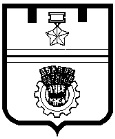 ВОЛГОГРАДСКая городская думаРЕШЕНИЕ400066, г. Волгоград, ул. Советская, 9                                                                           тел. (8442) 33-26-55, факс (8442) 55-17-13от _____________ № ________О внесении изменений и дополнений в Устав города-ге-роя ВолгоградаВ соответствии с Федеральным законом от 06 октября . № 131-ФЗ «Об общих принципах организации местного самоуправления в Российской Федерации» (в редакции на 21.07.2014), с целью приведения Устава города-героя Волгограда в соответствие с действующим федеральным законодательством Волгоградская городская ДумаРЕШИЛА:1. Внести в Устав города-героя Волгограда, принятый постановлением Волгоградского городского Совета народных депутатов от 29.06.2005 № 20/362 «О новой редакции Устава города-героя Волгограда» (в редакции постанов-ления Волгоградского городского Совета народных депутатов от 22.02.2006      № 28/565, решений Волгоградской городской Думы от 08.11.2006 № 37/861,      от 18.07.2007 № 48/1155, от 24.09.2008 № 8/228, от 26.05.2010 № 33/979,           от 13.04.2011 № 44/1375, от 11.07.2012 № 64/1905, от 29.05.2013 № 77/2270,       от 28.05.2014 № 13/383), следующие изменения и дополнения:1.1. В пункте 1 статьи 5 Устава города-героя Волгограда:1.1.1. Подпункт 1 изложить в следующей редакции:«1) составление и рассмотрение проекта бюджета городского округа Волгоград, утверждение и исполнение бюджета городского округа Волгоград, осуществление контроля за его исполнением, составление и утверждение отчета об исполнении бюджета городского округа Волгоград;».1.1.2. В подпункте 25 слова «осуществление муниципального земельного контроля за использованием земель городского округа Волгоград» заменить словами «осуществление муниципального земельного контроля в границах городского округа Волгоград».1.1.3. Подпункты 26, 27 изложить в следующей редакции:«26) присвоение адресов объектам адресации, изменение, аннулирование адресов, присвоение наименований элементам улично-дорожной сети (за исключением автомобильных дорог федерального значения, автомобильных дорог регионального или межмуниципального значения), наименований элементам планировочной структуры в границах городского округа город-герой Волгоград, изменение, аннулирование таких наименований, размещение информации в государственном адресном реестре;27) организация и осуществление мероприятий по территориальной обороне и гражданской обороне, защите населения и территории городского округа Волгоград от чрезвычайных ситуаций природного и техногенного характера, включая поддержку в состоянии постоянной готовности к использованию систем оповещения населения об опасности, объектов гражданской обороны, создание и содержание в целях гражданской обороны запасов материально-технических, продовольственных, медицинских и иных средств;».1.1.4. Подпункт 36 изложить в следующей редакции:«36) оказание поддержки гражданам и их объединениям, участвующим в охране общественного порядка, создание условий для деятельности народных дружин;».1.2. В пункте 1 статьи 51 Устава города-героя Волгограда:1.2.1. Дополнить новым подпунктом 2 следующего содержания:«2) предоставление гражданам жилых помещений муниципального жилищного фонда по договорам найма жилых помещений жилищного фонда социального использования в соответствии с жилищным законодательством;».1.2.2. Подпункты 2 – 10 считать соответственно подпунктами 3 – 11.1.3. В подпункте 7 пункта 1 статьи 7 Устава города-героя Волгограда слова «руководителей территориальных структурных подразделений (органов) администрации Волгограда» заменить словами «руководителей отраслевых (функциональных) и территориальных структурных подразделений (органов) администрации Волгограда;».1.4. В подпункте 3 пункта 4 статьи 15 Устава города-героя Волгограда слова «местного бюджета» заменить словами «бюджета Волгограда».1.5. В подпункте 5 пункта 3 статьи 16 Устава города-героя Волгограда после слов «проекты планировки территорий и проекты межевания территорий,» дополнить словами «за исключением случаев, предусмотренных Градостроительным кодексом Российской Федерации,».1.6. Пункт 2 статьи 22 дополнить словами «в соответствии с законом субъекта Российской Федерации».1.7. В пункте 2 статьи 24 Устава города-героя Волгограда:1.7.1. Подпункт 20 дополнить подпунктами 20.1, 20.2 следующего содержания:«20.1) принятие решения о выборе способа осуществления полномочий заказчика городской Думой в соответствии с действующим законодательством о закупках;20.2) принятие решения о создании муниципального органа, муниципального казенного учреждения, уполномоченного на определение поставщиков (подрядчиков, исполнителей) для заказчиков Волгограда, или о возложении таких полномочий на муниципальный орган или муниципальное казенное учреждение в соответствии с действующим законодательством о закупках;».1.7.2. Подпункт 35 изложить в следующей редакции:«35) назначение половины членов конкурсной комиссии по проведению конкурса на замещение должности главы администрации Волгограда (другая половина назначается Губернатором Волгоградской области);».1.8. В подпункте 2 пункта 2 статьи 27 Устава города-героя Волгограда слова «состоять членами управления» заменить словами «состоять членами органа управления».1.9. В абзаце третьем пункта 5 статьи 28 Устава города-героя Волгограда слова «Муниципальные правовые акты» заменить словами «Муниципальные нормативные правовые акты».1.10. В статье 39 Устава города-героя Волгограда:1.10.1. Подпункт 8 пункта 1 дополнить подпунктами 8.1, 8.2 следующего содержания:«8.1) принятие решения о выборе способа осуществления полномочий заказчика администрацией Волгограда, территориальных структурных подразделений (органов) администрации Волгограда и учреждений в соответствии действующим законодательством о закупках;8.2) возложение на муниципальный орган, муниципальное казенное учреждение полномочий, связанных с централизацией закупочной деятельности заказчиков Волгограда, в соответствии с действующим законодательством о закупках и статьей 54 настоящего Устава;».1.10.2. Пункт 3 дополнить подпунктом 12 следующего содержания:«12) установление размера платы за пользование жилым помещением (платы за наем), платы за содержание и ремонт жилого помещения для нанимателей жилых помещений по договорам социального найма и договорам найма жилых помещений государственного или муниципального жилищного фонда и размер платы за содержание и ремонт жилого помещения для собственников жилых помещений в случаях, предусмотренных действующим законодательством.». 1.10.3. В подпункте 24 пункта 7 слова «установление нумерации домов» заменить словами «присвоение адресов объектам адресации, изменение, аннулирование адресов».1.11. Статью 40 Устава города-героя Волгограда дополнить пунктом 6 следующего содержания:«6. Контрольно-счетная палата Волгограда принимает решения о выборе способа осуществлении полномочий заказчика Контрольно-счетной палатой Волгограда в соответствии с действующим законодательством о закупках.».1.12. Статью 46 Устава города-героя Волгоград изложить в следующей редакции:«Статья 46. Муниципальное имущество Волгограда1. В муниципальной собственности Волгограда может находиться:1) имущество, предназначенное для решения установленных Федеральным законом от 06.10.2003 № 131-ФЗ «Об общих принципах организации местного самоуправления в Российской Федерации» вопросов местного значения;2) имущество, предназначенное для осуществления отдельных государственных полномочий, переданных органам местного самоуправления Волгограда, в случаях, установленных федеральными законами и законами субъекта Российской Федерации, а также имущество, предназначенное для осуществления отдельных полномочий органов местного самоуправления Волгограда, переданных им в порядке, предусмотренном частью 4 статьи 15 Федерального закона от 06.10.2003 № 131-ФЗ «Об общих принципах организации местного самоуправления в Российской Федерации»;3) имущество, предназначенное для обеспечения деятельности органов местного самоуправления Волгограда и должностных лиц местного самоуправления, муниципальных служащих, работников муниципальных предприятий и учреждений в соответствии с нормативными правовыми актами Волгоградской городской Думы;4) имущество, необходимое для решения вопросов, право решения которых предоставлено органам местного самоуправления Волгограда федеральными законами и которые не отнесены к вопросам местного значения;5) имущество, предназначенное для решения вопросов местного значе-ния в соответствии с частью 3 статьи 16 Федерального закона от 06.10.2003       № 131-ФЗ «Об общих принципах организации местного самоуправления в Российской Федерации», а также имущество, предназначенное для осуществления полномочий по решению вопросов местного значения в соответствии с частями 1 и 1.1 статьи 17 Федерального закона от 06.10.2003 № 131-ФЗ «Об общих принципах организации местного самоуправления в Российской Федерации».2. В случаях возникновения права муниципальной собственности Волгограда на имущество, не соответствующее требованиям пункта 1 настоящей статьи, указанное имущество подлежит перепрофилированию (изменению целевого назначения имущества) либо отчуждению. Порядок и сроки отчуждения такого имущества устанавливаются федеральным законом.».1.13. В статье 50 Устава города-героя Волгограда:1.13.1. В пункте 2 слова «долгосрочные целевые программы» заменить словами «муниципальные программы» в соответствующем падеже.1.13.2. Пункт 3 исключить.1.13.3. Пункты 4 – 6 считать соответственно пунктами 3 – 5. 1.13.4. Пункт 3 изложить в следующей редакции:«3. Составление и рассмотрение проекта бюджета Волгограда, утверждение и исполнение бюджета Волгограда, осуществление контроля за его исполнением, составление и утверждение отчета об исполнении бюджета Волгограда осуществляются органами местного самоуправления Волгограда самостоятельно с соблюдением требований, установленных Бюджетным кодексом Российской Федерации.».1.13.5. Пункт 4 исключить.1.13.6. Пункт 5 считать соответственно пунктом 4.1.14. Статью 51 Устава города-героя Волгограда изложить в следующей редакции:«Статья 51. Доходы и расходы бюджета Волгограда1. Доходы бюджета Волгограда формируются в соответствии с бюджетным законодательством Российской Федерации, законодательством о налогах и сборах, законом Волгоградской области об областном бюджете на очередной финансовый год и плановый период, решением Волгоградской городской Думы о налоговых и неналоговых доходах.2. Формирование расходов бюджета Волгограда осуществляется в соответствии с расходными обязательствами городского округа Волгоград, устанавливаемыми и исполняемыми органами местного самоуправления Волгоград в соответствии с требованиями Бюджетного кодекса Российской Федерации.». 1.15. В статье 54 Устава города-героя Волгограда: 1.15.1. Пункты 2, 3 изложить в следующей редакции:«2. В целях централизации закупок:1) городская Дума вправе создать муниципальный орган, муниципальное казенное учреждение, уполномоченное на определение поставщиков (подрядчиков, исполнителей) для заказчиков, или возложить такие полномочия на муниципальный орган или муниципальное казенное учреждение. Решение о создании муниципального органа, муниципального казенного учреждения или о возложении полномочий на муниципальный орган, муниципальное казенное учреждение принимается городской Думой с учетом условий, изложенных в пункте 3 настоящей статьи;2) администрация Волгограда вправе возложить на муниципальный орган, муниципальное казенное учреждение полномочия, связанные с централизацией закупочной деятельности заказчиков Волгограда, в соответствии с действующим законодательством о закупках за исключением полномочий, возложенных на городскую Думу в соответствии с подпунктом 1 пункта 2 настоящей статьи, и с учетом условий, изложенных в пункте 3 настоящей статьи.3. Органы местного самоуправления Волгограда в случаях, предусмотренных действующим законодательством о закупках, принимают решения о выборе способа осуществления полномочий заказчика соответствующим органом местного самоуправления, его территориальными органами и учреждениями (при осуществлении соответствующим органом местного самоуправления функций и полномочий учредителя учреждений) в соответствии с действующим законодательством о закупках.».1.15.2. Дополнить пунктом 4 следующего содержания:«4. Порядок взаимодействия заказчиков Волгограда с муниципальными органами, муниципальными казенными учреждениями, на которые возложены полномочия, связанные с централизацией закупочной деятельности заказчиков Волгограда, в соответствии с муниципальными правовыми актами, определяется решениями о создании таких органов, учреждений либо решениями о возложении на них соответствующих полномочий.».2. Направить настоящее решение для государственной регистрации в Управление Министерства юстиции Российской Федерации по Волгоградской области.3. Администрации Волгограда опубликовать настоящее решение в официальных средствах массовой информации после его государственной регистрации Управлением Министерства юстиции Российской Федерации по Волгоградской области в установленном порядке.4. Настоящее решение вступает в силу с момента официального опубликования после его государственной регистрации, за исключением:подпункта 1.1.2 пункта 1 настоящего решения, который вступает в силу     с 01.01.2015;подпункта 1.4 пункта 1 настоящего решения, который вступает в силу         с 01.03.2015.5. Органам местного самоуправления Волгограда в течение 6 месяцев со дня вступления в силу настоящего решения привести в соответствие с настоящим решением муниципальные правовые акты Волгограда.6. Контроль за исполнением настоящего решения возложить на А.В.Косолапова – главу Волгограда.Глава Волгограда								          А.В.КосолаповПервый заместительглавы Волгограда                                                                                    М.М.Девятов